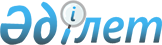 О внесении изменений и дополнений в решение маслихата от 28 декабря 2020 года № 437 "О районном бюджете Узункольского района на 2021-2023 годы"Решение маслихата Узункольского района Костанайской области от 12 февраля 2021 года № 12. Зарегистрировано Департаментом юстиции Костанайской области 16 февраля 2021 года № 9762
      В соответствии со статьями 106 и 109 Бюджетного кодекса Республики Казахстан от 4 декабря 2008 года, статьей 6 Закона Республики Казахстан "О местном государственном управлении и самоуправлении в Республики Казахстан" от 23 января 2001 года Узункольский районный маслихат РЕШИЛ:
      1. Внести в решение маслихата "О районном бюджете Узункольского района на 2021-2023 годы" от 28 декабря 2020 года № 437 (опубликовано 30 декабря 2020 года в Эталонном контрольном банке нормативных правовых актов Республики Казахстан, зарегистрировано в Реестре государственной регистрации нормативных правовых актов за № 9679) следующие изменения и дополнения:
      пункт 1 указанного решения изложить в новой редакции:
      "1. Утвердить районный бюджет Узункольского района на 2021-2023 годы согласно приложениям 1, 2 и 3 соответственно, в том числе на 2021 год в следующих объемах:
      1) доходы – 4544008,6 тысяч тенге, в том числе по:
      налоговым поступлениям – 952922,0 тысячи тенге;
      неналоговым поступлениям – 1021,0 тысяча тенге;
      поступления от продажи основного капитала – 5808,0 тысяч тенге;
      поступлениям трансфертов – 3584257,6 тысяч тенге;
      2) затраты – 5001292,7 тысячи тенге;
      3) чистое бюджетное кредитование – 24007,0 тысяч тенге, в том числе:
      бюджетные кредиты – 39380,0 тысяч тенге;
      погашение бюджетных кредитов – 15373,0 тысячи тенге;
      4) сальдо по операциям с финансовыми активами – 112188,0 тысяч тенге, в том числе:
      приобретение финансовых активов – 112188,0 тысяч тенге;
      поступления от продажи финансовых активов государства – 0,0 тысяч тенге;
      5) дефицит (профицит) бюджета – -593479,1 тысяч тенге;
      6) финансирование дефицита (использование профицита) бюджета – 593479,1 тысяч тенге.";
      дополнить указанное решение пунктом 3-1 следующего содержания:
      "3-1. Учесть, что в районном бюджете на 2021 год предусмотрен возврат трансфертов в сумме 11,6 тысяч тенге, в том числе:
      в республиканский бюджет в сумме 9,1 тысяч тенге;
      в областной бюджет в сумме 2,5 тысячи тенге.";
      дополнить указанное решение пунктом 3-2 следующего содержания:
      "3-2. Учесть, что в районном бюджете на 2021 год предусмотрены целевые трансферты из районного бюджета бюджетам сел, сельских округов на благоустройство населенных пунктов.";
      пункт 11 указанного решения изложить в новой редакции:
      "11. Утвердить резерв местного исполнительного органа района на 2021 год в размере 9598,0 тысяч тенге.";
      приложение 1 изложить в новой редакции согласно приложению к настоящему решению.
      2. Настоящее решение вводится в действие с 1 января 2021 года. Районный бюджет на 2021 год
					© 2012. РГП на ПХВ «Институт законодательства и правовой информации Республики Казахстан» Министерства юстиции Республики Казахстан
				
      Председатель сессии 

Б. Жумабаев

      Секретарь Узункольского районного маслихата 

А. Бараншина
Приложение
к решению маслихата
от 12 февраля 2021 года
№ 12Приложение 1
к решению маслихата
от 28 декабря 2020 года
№ 437
Категория
Категория
Категория
Категория
Категория
Сумма, тысяч тенге
Класс 
Класс 
Класс 
Класс 
Сумма, тысяч тенге
Подкласс
Подкласс
Подкласс
Сумма, тысяч тенге
НАИМЕНОВАНИЕ
Сумма, тысяч тенге
I. Доходы
4544008,6
1
Налоговые поступления
952922,0
01
Подоходный налог
482513,0
1
Корпоративный подоходный налог
111220,0
2
Индивидуальный подоходный налог
371293,0
03
Социальный налог
316180,0
1
Социальный налог
316180,0
04
Налоги на собственность
70600,0
1
Налоги на имущество
70600,0
05
Внутренние налоги на товары, работы и услуги
81169,0
2
Акцизы
1464,0
3
Поступления за использование природных и других ресурсов
72205,0
4
Сборы за ведение предпринимательской и профессиональной деятельности
7500,0
08
Обязательные платежи, взимаемые за совершение юридически значимых действий и (или) выдачу документов уполномоченными на то государственными органами или должностными лицами
2460,0
1
Государственная пошлина
2460,0
2
Неналоговые поступления
1021,0
01
Доходы от государственной собственности
1021,0
5
Доходы от аренды имущества, находящегося в государственной собственности
1021,0
3
Поступления от продажи основного капитала
5808,0
01
Продажа государственного имущества, закрепленного за государственными учреждениями
3000,0
1
Продажа государственного имущества, закрепленного за государственными учреждениями
3000,0
03
Продажа земли и нематериальных активов
2808,0
1
Продажа земли
2808,0
4
Поступления трансфертов
3584257,6
02
Трансферты из вышестоящих органов государственного управления
3584257,6
2
Трансферты из областного бюджета
3584257,6
Функциональная группа 
Функциональная группа 
Функциональная группа 
Функциональная группа 
Функциональная группа 
Сумма, тысяч тенге
Функциональная подгруппа 
Функциональная подгруппа 
Функциональная подгруппа 
Функциональная подгруппа 
Сумма, тысяч тенге
Администратор бюджетных программ 
Администратор бюджетных программ 
Администратор бюджетных программ 
Сумма, тысяч тенге
Программа
Программа
Сумма, тысяч тенге
НАИМЕНОВАНИЕ
Сумма, тысяч тенге
II. Затраты
5001292,7
01
Государственные услуги общего характера
268894,1
1
Представительные, исполнительные и другие органы, выполняющие общие функции государственного управления
160438,2
112
Аппарат маслихата района (города областного значения)
18588,2
001
Услуги по обеспечению деятельности маслихата района (города областного значения)
18588,2
122
Аппарат акима района (города областного значения)
141850,0
001
Услуги по обеспечению деятельности акима района (города областного значения)
112286,0
003
Капитальные расходы государственного органа
24754,0
113
Целевые текущие трансферты нижестоящим бюджетам
4810,0
2
Финансовая деятельность
25132,0
452
Отдел финансов района (города областного значения)
25132,0
001
Услуги по реализации государственной политики в области исполнения бюджета и управления коммунальной собственностью района (города областного значения)
23561,0
003
Проведение оценки имущества в целях налогообложения
958,0
010
Приватизация, управление коммунальным имуществом, постприватизационная деятельность и регулирование споров, связанных с этим
613,0
5
Планирование и статистическая деятельность
18551,0
453
Отдел экономики и бюджетного планирования района (города областного значения)
18551,0
001
Услуги по реализации государственной политики в области формирования и развития экономической политики, системы государственного планирования 
18551,0
9
Прочие государственные услуги общего характера
64772,9
458
Отдел жилищно-коммунального хозяйства, пассажирского транспорта и автомобильных дорог района (города областного значения)
64772,9
001
Услуги по реализации государственной политики на местном уровне в области жилищно-коммунального хозяйства, пассажирского транспорта и автомобильных дорог
23513,9
013
Капитальные расходы государственного органа
7056,0
113
Целевые текущие трансферты нижестоящим бюджетам
34203,0
02
Оборона
17255,0
1
Военные нужды
12159,0
122
Аппарат акима района (города областного значения)
12159,0
005
Мероприятия в рамках исполнения всеобщей воинской обязанности
12159,0
2
Организация работы по чрезвычайным ситуациям
5096,0
122
Аппарат акима района (города областного значения)
5096,0
006
Предупреждение и ликвидация чрезвычайных ситуаций масштаба района (города областного значения)
4975,0
007
Мероприятия по профилактике и тушению степных пожаров районного (городского) масштаба, а также пожаров в населенных пунктах, в которых не созданы органы государственной противопожарной службы
121,0
03
Общественный порядок, безопасность, правовая, судебная, уголовно-исполнительная деятельность
4020,0
9
Прочие услуги в области общественного порядка и безопасности
4020,0
458
Отдел жилищно-коммунального хозяйства, пассажирского транспорта и автомобильных дорог района (города областного значения)
4020,0
021
Обеспечение безопасности дорожного движения в населенных пунктах
4020,0
06
Социальная помощь и социальное обеспечение
237470,0
1
Социальное обеспечение
40644,0
451
Отдел занятости и социальных программ района (города областного значения)
40644,0
005
Государственная адресная социальная помощь
40644,0
2
Социальная помощь
165511,0
451
Отдел занятости и социальных программ района (города областного значения)
165511,0
002
Программа занятости
88709,0
007
Социальная помощь отдельным категориям нуждающихся граждан по решениям местных представительных органов
14865,0
010
Материальное обеспечение детей-инвалидов, воспитывающихся и обучающихся на дому
1496,0
014
Оказание социальной помощи нуждающимся гражданам на дому
35137,0
017
Обеспечение нуждающихся инвалидов обязательными гигиеническими средствами и предоставление услуг специалистами жестового языка, индивидуальными помощниками в соответствии с индивидуальной программой реабилитации инвалида
3225,0
023
Обеспечение деятельности центров занятости населения
22079,0
9
Прочие услуги в области социальной помощи и социального обеспечения
31315,0
451
Отдел занятости и социальных программ района (города областного значения)
31315,0
001
Услуги по реализации государственной политики на местном уровне в области обеспечения занятости и реализации социальных программ для населения
26318,0
011
Оплата услуг по зачислению, выплате и доставке пособий и других социальных выплат
161,0
050
Обеспечение прав и улучшение качества жизни инвалидов в Республике Казахстан
4836,0
07
Жилищно-коммунальное хозяйство
1505374,1
1
Жилищное хозяйство
5200,0
458
Отдел жилищно-коммунального хозяйства, пассажирского транспорта и автомобильных дорог района (города областного значения)
4000,0
004
Обеспечение жильем отдельных категорий граждан
4000,0
466
Отдел архитектуры, градостроительства и строительства района (города областного значения)
1200,0
003
Проектирование и (или) строительство, реконструкция жилья коммунального жилищного фонда
1200,0
2
Коммунальное хозяйство
1495478,1
458
Отдел жилищно-коммунального хозяйства, пассажирского транспорта и автомобильных дорог района (города областного значения)
246889,1
012
Функционирование системы водоснабжения и водоотведения
3990,0
058
Развитие системы водоснабжения и водоотведения в сельских населенных пунктах
242899,1
466
Отдел архитектуры, градостроительства и строительства района (города областного значения)
1248589,0
058
Развитие системы водоснабжения и водоотведения в сельских населенных пунктах
1248589,0
3
Благоустройство населенных пунктов
4696,0
458
Отдел жилищно-коммунального хозяйства, пассажирского транспорта и автомобильных дорог района (города областного значения)
4696,0
015
Освещение улиц в населенных пунктах
3940,0
016
Обеспечение санитарии населенных пунктов
756,0
08
Культура, спорт, туризм и информационное пространство
175178,0
1
Деятельность в области культуры
57493,0
455
Отдел культуры и развития языков района (города областного значения)
57493,0
003
Поддержка культурно-досуговой работы
57493,0
2
Спорт
21473,0
465
Отдел физической культуры и спорта района (города областного значения)
21473,0
001
Услуги по реализации государственной политики на местном уровне в сфере физической культуры и спорта
7513,0
005
Развитие массового спорта и национальных видов спорта 
4240,0
006
Проведение спортивных соревнований на районном (города областного значения) уровне
3475,0
007
Подготовка и участие членов сборных команд района (города областного значения) по различным видам спорта на областных спортивных соревнованиях
6245,0
3
Информационное пространство
59545,0
455
Отдел культуры и развития языков района (города областного значения)
52465,0
006
Функционирование районных (городских) библиотек
36893,0
007
Развитие государственного языка и других языков народа Казахстана
15572,0
456
Отдел внутренней политики района (города областного значения)
7080,0
002
Услуги по проведению государственной информационной политики
7080,0
9
Прочие услуги по организации культуры, спорта, туризма и информационного пространства
36667,0
455
Отдел культуры и развития языков района (города областного значения)
21269,0
001
Услуги по реализации государственной политики на местном уровне в области развития языков и культуры
9627,0
032
Капитальные расходы подведомственных государственных учреждений и организаций
11642,0
456
Отдел внутренней политики района (города областного значения)
15398,0
001
Услуги по реализации государственной политики на местном уровне в области информации, укрепления государственности и формирования социального оптимизма граждан
8949,0
003
Реализация мероприятий в сфере молодежной политики
6449,0
09
Топливно-энергетический комплекс и недропользование
14312,0
1
Топливо и энергетика
14312,0
466
Отдел архитектуры, градостроительства и строительства района (города областного значения)
14312,0
009
Развитие теплоэнергетической системы
14312,0
10
Сельское, водное, лесное, рыбное хозяйство, особо охраняемые природные территории, охрана окружающей среды и животного мира, земельные отношения
42959,0
1
Сельское хозяйство
18987,0
462
Отдел сельского хозяйства района (города областного значения)
18987,0
001
Услуги по реализации государственной политики на местном уровне в сфере сельского хозяйства
18987,0
6
Земельные отношения
15352,0
463
Отдел земельных отношений района (города областного значения)
15352,0
001
Услуги по реализации государственной политики в области регулирования земельных отношений на территории района (города областного значения)
10542,0
007
Капитальные расходы государственного органа
4810,0
9
Прочие услуги в области сельского, водного, лесного, рыбного хозяйства, охраны окружающей среды и земельных отношений
8620,0
453
Отдел экономики и бюджетного планирования района (города областного значения)
8620,0
099
Реализация мер по оказанию социальной поддержки специалистов
8620,0
11
Промышленность, архитектурная, градостроительная и строительная деятельность
18489,0
2
Архитектурная, градостроительная и строительная деятельность
18489,0
466
Отдел архитектуры, градостроительства и строительства района (города областного значения)
18489,0
001
Услуги по реализации государственной политики в области строительства, улучшения архитектурного облика городов, районов и населенных пунктов области и обеспечению рационального и эффективного градостроительного освоения территории района (города областного значения)
10789,0
013
Разработка схем градостроительного развития территории района, генеральных планов городов районного (областного) значения, поселков и иных сельских населенных пунктов
7700,0
12
Транспорт и коммуникации
296995,9
1
Автомобильный транспорт
296995,9
458
Отдел жилищно-коммунального хозяйства, пассажирского транспорта и автомобильных дорог района (города областного значения)
296995,9
023
Обеспечение функционирования автомобильных дорог
143500,9
045
Капитальный и средний ремонт автомобильных дорог районного значения и улиц населенных пунктов
153495,0
13
Прочие
330517,0
3
Поддержка предпринимательской деятельности и защита конкуренции
14548,0
469
Отдел предпринимательства района (города областного значения)
14548,0
001
Услуги по реализации государственной политики на местном уровне в области развития предпринимательства
8388,0
004
Капитальные расходы государственного органа
6160,0
9
Прочие
315969,0
452
Отдел финансов района (города областного значения)
9598,0
012
Резерв местного исполнительного органа района (города областного значения) 
9598,0
466
Отдел архитектуры, градостроительства и строительства района (города областного значения)
306371,0
079
Развитие социальной и инженерной инфраструктуры в сельских населенных пунктах в рамках проекта "Ауыл-Ел бесігі"
306371,0
14
Обслуживание долга
17783,0
1
Обслуживание долга
17783,0
452
Отдел финансов района (города областного значения)
17783,0
013
Обслуживание долга местных исполнительных органов по выплате вознаграждений и иных платежей по займам из областного бюджета
17783,0
15
Трансферты
2072045,6
1
Трансферты
2072045,6
452
Отдел финансов района (города областного значения)
2072045,6
006
Возврат неиспользованных (недоиспользованных) целевых трансфертов
11,6
024
Целевые текущие трансферты из нижестоящего бюджета на компенсацию потерь вышестоящего бюджета в связи с изменением законодательства
1825357,0
038
Субвенции
246677,0
III. Чистое бюджетное кредитование
24007,0
Бюджетные кредиты
39380,0
10
Сельское, водное, лесное, рыбное хозяйство, особо охраняемые природные территории, охрана окружающей среды и животного мира, земельные отношения
39380,0
9
Прочие услуги в области сельского, водного, лесного, рыбного хозяйства, охраны окружающей среды и земельных отношений
39380,0
453
Отдел экономики и бюджетного планирования района (города областного значения)
39380,0
006
Бюджетные кредиты для реализации мер социальной поддержки специалистов
39380,0
Категория 
Категория 
Категория 
Категория 
Категория 
Сумма, тысяч тенге
Класс 
Класс 
Класс 
Класс 
Сумма, тысяч тенге
Подкласс
Подкласс
Подкласс
Сумма, тысяч тенге
НАИМЕНОВАНИЕ
Сумма, тысяч тенге
5
Погашение бюджетных кредитов
15373,0
01
Погашение бюджетных кредитов
15373,0
1
1
Погашение бюджетных кредитов, выданных из государственного бюджета 
15373,0
IV. Сальдо по операциям с финансовыми активами
112188,0
Функциональная группа 
Функциональная группа 
Функциональная группа 
Функциональная группа 
Функциональная группа 
Сумма, тысяч тенге
Функциональная подгруппа 
Функциональная подгруппа 
Функциональная подгруппа 
Функциональная подгруппа 
Сумма, тысяч тенге
Администратор бюджетных программ
Администратор бюджетных программ
Администратор бюджетных программ
Сумма, тысяч тенге
Программа
Программа
Сумма, тысяч тенге
НАИМЕНОВАНИЕ
Сумма, тысяч тенге
13
Прочие
112188,0
9
Прочие
112188,0
458
Отдел жилищно-коммунального хозяйства, пассажирского транспорта и автомобильных дорог района (города областного значения)
112188,0
065
Формирование или увеличение уставного капитала юридических лиц
112188,0
Категория 
Категория 
Категория 
Категория 
Категория 
Сумма, тысяч тенге
Класс
Класс
Класс
Класс
Сумма, тысяч тенге
Подкласс
Подкласс
Подкласс
Сумма, тысяч тенге
НАИМЕНОВАНИЕ
Сумма, тысяч тенге
6
Поступления от продажи финансовых активов государства
0,0
01
Поступления от продажи финансовых активов государства
0,0
1
1
Поступления от продажи финансовых активов внутри страны
0,0
V. Дефицит (профицит) бюджета
-593479,1
VI. Финансирование дефицита (использование профицита) бюджета
593479,1